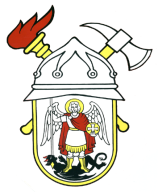 JAVNA VATROGASNA POSTROJBAGRADA ŠIBENIKAPut groblja 2, 22000 ŠIBENIKOIB: 28392388169KLASA: 008-01/21-01/01URBROJ: 2182/01-7-1-01-21-1    Šibenik: 20. srpnja 2021. godineTemeljem članka 13. Zakona o pravu na pristup informacijama („Narodne novine“ br. 25/13 i 85/15)  i članka 23. Statuta Javne vatrogasne postrojbe grada Šibenika (KLASA: 012-03/20-01/03, URBROJ: 2182/01-7-1-03-20-1 od 30. prosinca 2020. godine), zapovjednik Javne vatrogasne postrojbe grada Šibenika, dana 20. srpnja 2021. godine, donosi O D L U K UO IMENOVANJU SLUŽBENIKA ZA INFORMIRANJEČlanak 1.Ružica Jelić, mag.iur., suradnica za pravne i uredske poslove Javne vatrogasne postrojbe grada Šibenika imenuje se službenikom za informiranje u Javnoj vatrogasnoj postrojbi grada Šibenika.Članak 2.U svojstvu službenika za informiranje, obavljati će dužnosti propisane Zakonom o pravu na pristup informacijama.Članak 3.         Službenik za informiranje dužan je čuvati povjerljivost svih informacija i podataka koje sazna u obavljanju dužnosti službenika za informiranje, a ta obveza traje i nakon  prestanka obavljanja ove dužnosti. Članak 4.         O imenovanju službenika za informiranje izvijestiti će se Povjerenik za informiranje.Članak 5.Ova Odluka stupa na snagu danom donošenja. Članak 6.Danom donošenja ove Odluke prestaje važiti Odluka o imenovanju službenika za informiranje KLASA: 008-01/20-01/01, URBROJ: 2182/01-7-1-01-20-1 od 02. siječnja 2020. godine.				JAVNA VATROGASNA POSTROJBA				GRADA ŠIBENIKA                                                          ZAPOVJEDNIK				Volimir Milošević, dipl.ing.sig.